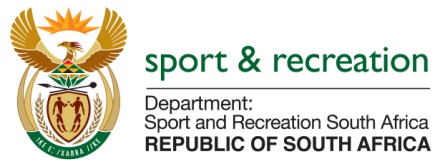 PARLIMENTARY QUESTION FOR THE MINISTERPARLIAMENTARY QUESTION NUMBER 2072 FOR WRITTEN REPLY IN THE NATIONAL ASSEMBLYQUESTION 2072Ms L V James (DA) to ask the Minister of Sport and Recreation:(1) Whether each Head of Department (HOD) of his department signed a performance agreement since their appointment; if not, (a) what is the total number of HODs who have not signed performance agreements, (b) what is the reason in each case, (c) what action has he taken to rectify the situation and (d) what consequences will the specified HOD face for failing to sign the performance agreements; if so, (i) when was the last performance assessment of each HOD conducted and (ii) what were the results in each case;(2) Whether any of the HODs who failed to sign a performance agreement received a performance bonus since their appointment; if not, what is the position in this regard; if so, (a) at what rate and (b) what criteria were used to determine the specified rate;(3) Whether any of the HODs who signed a performance agreement received a performance bonus since their appointment; if so, (a) at what rate and (b) what criteria were used to determine the rate? NW2383EREPLY(1) Yes(a) Not applicable(b) Not applicable(c) Not applicable(d) Not applicable(i) Not applicable(ii) Not applicable(2) No(a) Not applicable(b) Not applicable(3) No(a) Not applicable(b) Not applicable